План мероприятий Стратегии социально-экономического развития Азнакаевского муниципального района на 2016-2021 годы и плановый период до 2030 года МероприятияСроки выполне-нияОтветственный исполнитель / исполнителиОжидаемые результатыВключение в программы и источники финансированияВыполнениеза 2018 годОрганизация содействия безра-ботным гражданам в переезде и безработным гражданам и членам их семей в переселении в другую местность для трудоустройства по направлению органов службы занятости2018гИсполнительный комитет Азнакаевского муниципального района совместно с ГКУ «Центр занятости населения» г.АзнакаевоРост числа трудоустроенных безработных граждан в результате переезда в другую местность для трудоустройстваБюджет РТ,Программа «Содействия занятости населения Азнакаевского муниципального района на 2018 год»В 2018году  5-ти безработ-ным гражданам оказано содействие  в переезде в другую местность для трудоустройства по напра-влению центра занятости населения г.Азнакаево.Информирование граждан о вакантных должностях на рынке труда Республики Татарстан и работодателей о кандидатах, желающих трудоустроиться на вакантные должности2018гИсполнительный комитет Азнакаевского муниципального района совместно с ГКУ «Центр занятости населения» г.АзнакаевоПовышение информированности граждан о ситуации на рынке труда Бюджет РТ,Программа «Содействия занятости населения Азнакаевского муниципального района на 2018 год»В течение 2018г в ходе проводимых центром занятости мероприятий (ярмарки вакансий, встре-чи с населением, выступ-ления, публикации в СМИ и пр.), в ходе личных обращений граждан и работодателей проводи-лась информационная и консультационная работа.Предоставление финансовой помощи безработным гражданам при регистрации предпринимательской деятельности, осуществление взаимодействия с системой поддержки малого и среднего предпринимательства2018г.Исполнительный комитет Азнакаевского муниципального района совместно с ГКУ «Центр занятости населения» г.АзнакаевоВовлечение в предпринимательскуюсреду из числа безработных гражданБюджет РТ,Программа «Содействия занятости населения Азнакаевского муниципального района на 2018 год»Центром занятости насе-ления г.Азнакаево оказано содействие в организации самозанятости 12-ти без-работным гражданам. 24-ем гражданам оказаны  консультационные услуги по вопросам организации собственного дела.Стимулирование экономической активности и профессиональное обучение тех, кто пока экономически неактивен, но может выйти на рынок труда (незанятые женщины с детьми, инвалиды), а также стимулирование населения пенсионного возраста сохранять трудовую активность, в том числе2018г.Исполнительный комитет Азнакаевского муниципального района совместно с ГКУ «Центр занятости населения» г.АзнакаевоРост числа созданных рабочих мест для экономически неактивного населенияБюджет РТ,Программа «Содействия занятости населения Азнакаевского муниципального района на 2018 год»В 2018г работодателям Азнакаевского муници-пального района оказано содействие в создании 2-х рабочих мест для  инвали-дов и 1 рабочего места для многодетного родителя.Также в районе   была организована работа с работодателями по содей-ствию занятости инвали-дов трудоспособного возраста. По итогам 2018 года трудоустроено 474 человека из числа инвали-дов трудоспособного воз-раста, установленный на 2018 год индикатор трудо-устройства инвалидов  выполнен.Организация специализированных ярмарок-вакансий для граждан пенсионного возраста2018г.Исполнительный комитет Азнакаевского муниципального района совместно с ГКУ «Центр занятости населения» г.АзнакаевоПовышение информированности граждан предпенсионного и пожилого возраста о государственных услугахБюджет РТ,Программа «Содействия занятости населения Азнакаевского муниципального района на 2018 год»В 2018 году была органи-зована 1 специализирован-ная ярмарка вакансий для граждан предпенсионного и пенсионного возраста. В ярмарке приняли участие 22 гражданина, ищущих работу. По итогам ярмар-ки трудоустроено 6 чел.Разработка и реализация территориальной программы содействия занятости2018г.Исполнительный комитет Азнакаевского муниципального района совместно с ГКУ «Центр занятости населения» г.АзнакаевоДостижение уровня безработицы не выше среднереспубликанского значенияБюджет РТ, РФПрограмма «Содействия занятости населения Азнакаевского муниципального района на 2018 год»По итогам реализации мероприятий «Программы содействия занятости населения Азнакаевского муниципального района на 2018 год» уровень регистрируемой безрабо-тицы составил на 01.01. 2019г. 0,46% от численности рабочей силы (на 01.01.2018г. составлял 0,61%)Строительство 60-кв. жилой дом стр.поз. №13 в г. Азнакаево2018Исполнительный комитет Азнакаевского муниципального районаУлучшение жилищ-ных условий работни-ков ПАО «Татнефть»НО ГЖФ при Президенте РТВыполнено на 100%. Объект введен в эксплуатацию.90-квартирный жилой дом стр. поз. №6 в г. Азнакаево2018Исполнительный комитет Азнакаевского муниципального районаУлучшение жилищ-ных условий  работни-ков ПАО «Татнефть»НО ГЖФ при Президенте РТВыполнено на 100%. Объект введен в эксплуатацию.33-квартирный жилой дом Ленина 10А в пгт. Актюбинский2018Исполнительный комитет Азнакаевского муниципального районаУлучшение жилищ-ных условий граждан по социальной ипотекеНО ГЖФ при Президенте РТВыполнено на 100%. Объект введен в эксплуатацию.СДК в д. Якты-Куль Учаллинского СП2018Учаллинское сельское поселениеУлучшения качества обслуживания населенияБюджет Республики ТатарстанОткрытие вновь постро-енного МФЦ д.Якты-Куль состоялось 20.09.2018г. (6 653,2 тыс.руб.)Строительство ФАП д. Маняуз2018Азнакаевская ЦРБУлучшения качества обслуживания населенияБюджет Республики ТатарстанОбъект введен в эксплуатациюКапремонт Поликлиника Азнакаевской ЦРБ2018Азнакаевская ЦРБУлучшения качества обслуживания населенияБюджет Республики ТатарстанВыполнено на 100%Строительство зданий советов поселений в с. Тумутук2018Тумутукское сельское поселениеУлучшения качества обслуживания населенияБюджет Республики ТатарстанОбъект введен в эксплуатациюСтроительство спортивных площадок: г. Азнакаекво, школа №5 (баскетбол/волебол) г. Азнакаево, ул. Строителей (баскетбол/волебол)2018МКУ «Управление образования»МКУ «Управленеи по делам физкультуры и спорта Азнакаевского МР»Увеличение обеспеченности спортивными объектамиБюджет Республики ТатарстанСтроительство завершено. Спортивные площадки введены в эксплуатацию.Строительство лыжной базы в пгт. Актюбинский2018МКУ «Управленеи по делам физкультуры и спорта Азнакаевского МР»Увеличение обеспеченности спортивными объектамиБюджет Республики ТатарстанСтроительство завершено. Производится закупка инвентаря.Капитальный ремонт объектов образования, в т.ч.: МБДОУ №14 «Родничок» г.Азнакаево, МБДОУ № 3 «Солнышко» пгт Актюбинский2018МКУ «Управление образования»Улучшения качества образованияБюджет Республики ТатарстанКапитальный ремонт объектов образования, в т.ч: МБДОУ №14 «Родни-чок» г.Азнакаево, МБДОУ № 3 «Солнышко» пгт. Актюбинский  - закончен  - 100%, сады приступили к работе в полном объёме. Улучшение условий для благоприятного, комфорт-ного посещения воспитанников ДОУ.Капитальный ремонт СДК п. Победа2018МКУ «Управление культуры Азнакаевского МР»Улучшения качества обслуживания населенияБюджет Республики ТатарстанОткрытие Вахитовского СДК (п. Победа) после капитального ремонта на сумму 8 179,3 тыс. руб. состоялось 27.12.2018г.Кап.ремонт ДОЛ "Солнышко"2018МКУ «Управление по делам молодежи Азнакаевского МР»Бюджет Республики ТатарстанРаботы завершеныКап.ремонт Филиал ГАПОУ "ЛПК" в г. Азнакаево2018ГАПОУ "Леногорский политехнический колледж»Улучшения качества образованияБюджет Республики ТатарстанВыполнено на 100%Капитальный ремонт муниципального архива2018Исполнительный комитет Азнакаевского муниципального районаУлучшение обслуживания населенияБюджет Республики ТатарстанРаботы завершеныДоступная среда - ГБОУ "Азн.школа с огранич.возможностями" -Детсад №6 "Звездочка г. Азнакаево"2018ГБОУ "Азн.школа с огранич.возможностями"МКУ «Управление образования Азнакаевского МР»Улучшение качества образования. Созда-ние условий для детей с ограниченными воз-можностями здоровьяБюджет Республики ТатарстанУлучшение качества обра-зования в инклюзивных группах. Создание условий для детей с ограниченными возможностями здоровья МБДОУ №6 «Звёздочка» - в 2018 году вошли в программу «Доступная среда»:- Замена дверей входных групп;- Установка звонков вызова;- Установка тактильных табличек;- Установка поручней при входе;- Установка специальной сантехники для детей с ОВЗ;- Установка съёмных пандусов;- Обеспечение оборудо-ванием: интерактивный бассейн, проектор.Благоустройство парка "Тарсус" в г. Азнакаево2018Исполнительный комитет города АзнакаевоУлучшение качества жизни населенияБюджет Республики ТатарстанВ 2018 прошел 1 этап ре-конструкции парка «Тар-сус». Обустроены новые игровые площадки, сцена, освещение, цветочные композиции. 2 этап реконструкции  будет произведен в 2019 году.Ремонт отопления (котельных) объектов соцназначения, в т.ч.: н.п. Тумутук, СДК н.п. Тумутук, детский сад н.п. Чемодурово, школа, н.п. Буралы, детский сад2018МУП «Сельхозжирсервис»Повышение энергоэф-фективности, сниже-ние энергопотребле-ния в котельныхБюджет Республики ТатарстанВыполнено на 10%Капитальный ремонт и рекон-струкция сетей водоснабжения в С.Тумутук д. Буралы с. Чубар-Абдуллово с. Тойкино2018Исполнительные комитеты сельских поселенийОбеспечение объектов инженерной инфраструктурыБюджет Республики ТатарстанВыполнено на 100%.Строительство сетей водоснабжения в Ю-В жилом микрорайоне г. Азнакаево2018Исполнительные комитеты сельских поселенийОбеспечение объектов инженерной инфраструктурыБюджет Республики ТатарстанВыполнено на 100%. Под-ключение жилых домов после сдачи исполнитель-ной документации и пере-дачи на обслуживание.Газоснабжение жилых домов в Ю-В мкр. г. Азнакаево2018Исполнительные комитеты сельских поселенийОбеспечение объектов инженерной инфра-структуры, увеличе-ние строительства жильяБюджет Республики ТатарстанВыполнено на 100%. Реализация проекта «Родительский университет»В течение 2018 годаПсихолого – педагогическая служба «Гармония» В течение годаСоздание условий для психолого–педагоги-ческого сопровожде-ния семей в воспита-нии детейПроводятся  индивидуаль-ные консультации для родителей по вопросам обучения, задержки психического развития, проблемы детско-роди-тельских отношений, эмоционально-личност-ного развития, социальной дезадаптации, адаптации, общения, нарушений аф-фективно-волевой сферы, переживания последствий психической травмы, нарушений развития речи.Оснащение муниципальной психолого–педагогической службы «Гармония»  в течение 2018 годаМКУ «Управление образования исполнительного комитета Азнакаевского муниципального района»Повышение качества психолого-педагоги-ческого сопровожде-ния образовательного в Азнакаевском муни-ципальном районеГрант за победу в республиканском конкурсе советов отцовНа выигранный грант Со-вета отцов  Управление образования приобрела для психолого-педагоги-ческой службы «Гармо-ния» г.Азнакаево–мебель (стол для совещаний, стул офисный в кол-ве 24 шт., трибуна, стенка), проектор – View sonic Pid, экран для проекта.  (80000 рублей)Проведение муниципальных соревнований по робототехнике2018 год ежеквартальноМКУ «Управление образования исполнительного комитета Азнакаевского муниципального района»Увеличение количес-тва детей, осваиваю-щих современные образовательные тех-нологии с использова-нием робототехникиМестный бюджетВ апреле 2018 года в рам-ках Фестиваля детского технического творчества «Юный гений» проведены муниципальные соревно-вания по мобильной робо-тотехнике с охватом 50 учащихся. В каникуляр-ный период проходят му-ниципальные соревнова-ния среди по робототех-нике «Роботриатлон».Проведение муниципального фестиваля по поддержке и развитию детского технического творчества «Юный гений»Апрель 2018 годаМКУ «Управление образования исполните-льного комитета Азнака-евского муниципального района»Завод «Нефтемаш»Увеличение до 30 процентов охвата школьников детским техническим творчествомМестный бюджет20 апреля 2018 г. на базе Молодежного центра про-шел традиционный V му-ниципальный фестиваль детского технического творчества «Юный гений -2018». На фестивале при-няли участие 87 учащихся из 14 образовательных уч-реждений города и района МБОУСОШ №1, 2, 3,  5, 6, 7, 8, 9, гимназия, МБОУ СОШ №2  пгт.Актюбинс-кий, с.Какре Елга, с.Сар-лы, с.Тумутук, с.Урсаево. Всего на выставке были представлены 53 проекта. Выставка работала с 9.00 до 16.00 часов и в течение дня  посетили более 500 учащихся школ города и района. На фестивали выс-тавляются самые лучшие проекты, разработанные юными изобретателями совместно с наставниками -педагогами в течение учебного года на занятиях в объединениях техничес-кого творчества и на уроках технологии. Разнообразие моделей приятно удивляет каждого посетителя фестиваля – аппарат для сахарной ваты, трехколесный велосипед, устройство для насекания зубьев пилы, самодельный пылесос, домашний мини-фонтан, аппарат для точечной сварки, минироликовый листогиб и.т.д.Проведение конкурса «Чулпан – 2018»Май 2018 годаМКУ «Управление обра-зования исполнительно-го комитета Азнакаевс-кого муниципального района»Поддержка и стимулирование одаренных учащихсяМестный бюджетСредства спонсоров конкурсаВ Азнакаевском районе ежегодно проводится кон-курс для одаренных детей «Чулпан».  Учредителями конкурса являются Глава Азнакаевского муниципа-льного района и управле-ние образования исполни-тельного комитета Азна-каевского муниципально-го района. В каждой номи-нации («Лучший ученик городской (сельской) шко-лы», «Лидер года» и т.д.) победителям вручается де-нежная премия от спонсо-ров конкурса – руководи-телей района,предприятий и организаций, частных предпринимателей. На награждение победителей спонсорами выделяется 180 000 рублей.  Проведение деловой игры «День дублера»Май 2018 годаМКУ «Управление образования исполнительного комитета Азнакаевского муниципального района»формирование у стар-шеклассников актив-ной жизненной пози-ции, знакомство с осо-бенностями работы органов местного самоуправления  и общественных орга-низацийМестный бюджетС целью формирования у старшеклассников актив-ной жизненной позиции, знакомство с особеннос-тями работы органов мес-тного самоуправления  и общественных организа-ций 19 апреля 2018 года проведен День дублера. 50 учащихся пробовали себя в роли руководителя, руководители провели  мастер – классы для активистов.Проведение спортивных соревнований для учащихся общеобразовательных учрежденийВ течение 2018 годаМКУ «Управление обра-зования исполнительно-го комитета Азнакаевс-кого муниципального района»Увеличение охвата учащихся, занимающихся спортомМестный бюджетВ течение 2018 года было проведено около 30 муни-ципальных спортивных соревнований по мини-футболу, баскетболу, настольному теннису, шашкам, шахматам и т.д.Грант Главы учителям, подготовившим школьников - победителей Республиканских, всероссийских, международных олимпиад, победителям конкурсов профессионального мастерства («Учитель года», «Педагог-психолог», «Классный руководитель», «Методическая служба в начальной школе», «Мастер-класс»)В течение 2018 годаМКУ «Управление обра-зования исполнительно-го комитета Азнакаевс-кого муниципального района»Повышение  качества  образования в АМР РТ за счет выявления  лучших педагогов,  мотивированных в  своей деятельности  на достижение  высо-ких  результатов. Раз-витие профессиональ-ной компетентности педагоговМестный бюджетВручение грантов учите-лям было осуществлено в размере 30000 из Респуб-ликанского бюджета, в размере 145000 из местно-го бюджета в рамках чест-вования лучших учащихся 2018 года в апреле в зда-нии Районного совета и в рамках чествования побе-дителей конкурса профес-сионального мастерства в марте 2018 г. в ЦДТ с участием Главы АМР.В  феврале 2018 года про-веден муниципальный этап республиканских конкурсов профессиональ-ного мастерства «Лучший работник сферы воспита-ния и дополнительного образования детей» в но-минациях «Сердце отдаю детям» для педагогов до-полнительного образова-ния,  «Педагог – психолог года»,  «Воспитать чело-века» для классных руко-водителей и педагогов–ор-ганизаторов. 4 победителя муниципального этапа-  призеры зонального этапа и лауреат республиканс-кого конкурса поощрены денежной премией.Внедрение ФГОС (реализация республиканской и муниципаль-ной «Дорожной карты» по введе-нию ФГОС ДО»,  работа респуб-ликанской экспериментальной площадки на базе МБДОУ № 18, инновационной площадки на ба-зе МБДОУ №4 пгт.АктюбинскийВ течение 2018 годаМКУ «Управление образования исполнительного комитета Азнакаевского муниципального района»,ДОУ №18 г. Азнакаево, 4п. АктюбинскийУвеличение количес-тва воспитанников дошкольных образова-тельных учреждений, обучающихся по программам, соответствующим требованиям ФГОС ДОМестный бюджетМуниципальная програм-ма "Развитие образования Азнакаевского муници-пального района на 2016-2021 годы" – в рамках внедрения ФГОС ДО: -утвердили нормативно-правовые документы, обе-спечивающие внедрение ФГОС 89% учреждений  - количество воспитанни-ков, охваченных   обучени ем и воспитанием в соот-ветствии с ФГОС состави-ло  89% - прошли курсы повыше-ния квалификации по ФГОС  в 2018г.  (328/66%) Приказом  № под-2104/17 от 21 декабря 2017г. «Об утверждении перечня базо вых дошкольных образова тельных организаций му-ниципальных образований РТ на 2018-2020гг.» утвер-ждены  10 базовых стажи-ровочных площадок по РТ на базе МБДОУ района.Участие в  Республикан-ском  конкурсе  научно-исследовательских и твор-ческих работ «Мой Татар-стан» - МБДОУ №18 «Улыбка» г. Азнакаево – Диплом I. На базе МБДОУ №18 ин-новационной площадки и  на базе МБДОУ №4 пгт. Актюбинский работает постоянно действующий обучающий семинар для педагогов ДОУ.Участие дошкольных образовательных учреждений в Республиканском конкурсе на соискание гранта «Лучший билингвальный детский сад» Апрель – июнь 2018 годаМКУ «Управление образования исполнительного комитета Азнакаевского муниципального района»Все ДОУПовышение качества обучения детей двум государственным язы-кам, рост числа дош-кольных образова-тельных организаций-грантополучателейМестный бюджетВ Республиканском кон-курсе-гранте «Лучший Билингвальный детский сад» в 2018 году   МБДОУ «Детский сад комбиниро-ванного вида №5 «Солны-шко» г.Азнакаево стал обладателем Гранта на сумму 500 тыс.руб.Организация обучающих семинаров по обучению детей двум государственным языкам на базе МБДОУ №18, №6, №9, №16, №3В течение 2018 годаДОУ №18,№6Тиражирование луч-шего опыта  работы  педагогов  по  обуче-нию  детей  государс-твенным языкамНе требует финансированияМуниципальный семинар – практикум для педагогов ДОУ  по теме «Система воспитательно-образова-тельного процесса в ДОУ в условиях реализацииФГОСДО» на базе МБДОУ №18 «Улыбка»;Стажировка студентов университета г.Реймс, Франция на базе МБДОУ №6 «Звёздочка» с 21.02. по 2.03.2018г.;Зональный cеминар–прак-тикум педагогов дошколь-ных образовательных уч-реждений «Современные подходы к организации речевого развития дошко-льников в соответствии с требованиями ФГОС ДО» на базе МБДОУ №9 «Салават купере», 28.02.2018г.;Муниципальный семинар–практикум для воспитате-лей по обучению татарско му языку по теме «Театра-льно-игровая деятельно-сть в обучении детей дош-кольного возраста двум государственным языкам РТ» на базе МБДОУ №16 «Сказка», 30.03.2018г.Зональный cеминар–прак-тикум педагогов дошколь-ных образовательных уч-реждений «Речевое разви-тие дошкольников во вза-имодействме воспитате-лей по обучению родному языку и учителей-логопе-дов»» на базе МБДОУ №3 «Айсылу», 25.10.2018г.;Внедрение проекта для детей дошкольного возраста «Бишек җыры»В течение 2018 годаВсе ДОУФормирование у детей интереса к дальнейше-му изучению и исполь-зованию родного языка и знаний о культуре своего народаНе требует финансированияПроект реализуется в 7 дошкольных учрежденияхМуниципальный конкурс детского музыкально-театрального творчества «Сәхнә йолдызчыклары»Ноябрь 2018 годаДОУСоздание условий для развития и выявления одаренных детейМестный бюджет Муниципальный конкурс детского музыкально-театрального творчества «Сәхнә йолдызчыклары» проходит ежегодно в апре-ле месяце среди дошколь-ных образовательных учре-ждений города и района.Участие дошкольных образова-тельных учреждений в респуб-ликанских  грантовых програм-мах «Воспитатель года», «Луч-шая дошкольная образовательная организация», «Лучшая дошколь-ная организация по развитию здоровьесберегающей среды», в Всероссийском конкурсе «Восемь жемчужин дошкольного образования России»В течение 2018 годаМКУ «Управление образования исполнительного комитета Азнакаевского муниципального района»Повышение качества дошкольного образования, рост числа получателей грантовой поддержкиМестный бюджет Во Всероссийском конку-рсе «Восемь жемчужин дошкольного образования России» - МБДОУ «Детс-кий сад присмотра и оздо-ровления №6 «Звёздочка» в 2018  году стали облада-телями Жемчужины – Победителями данного конкурса.Муниципальный тур республиканского этапа Всероссийского профессионального конкурса «Воспитатель года России»: участники в 2018г.: 12  педагогов дош-кольных образовательных учрежденийCоздание  муниципальноймодели системы  оценки  качества  образования,  осуществление  мониторинга  качества  знаний учащихся по классам (4,6,8,9,11 классы)В течение 2018 годаМКУ «Управление образования исполнительного комитета Азнакаевского муниципального района»Повышение  качества  образования  в  РТ,  выработка  различных механизмов оцени-вания учебных дости-жений учащихся Местный бюджет Создана МСОКО, прове-дены муниципальные тестирования, мониторин-ги качества знаний по 6 предметам. Создание консультационного пункта по подготовке  олимпиадам школьников «Путь к Олимпу»В течение 2018 годаМКУ «Управление образования исполнительного комитета Азнакаевского муниципального района»Рост  количества  при-зовых  мест,  занятых    школьниками на  олимпиадах  всерос-сийского и междуна-родного уровнейМестный бюджет Создана школа «Путь к Олимпу» на базе 7 ОУ с охватом 56 учащихся.Грант Главы АМР по  поддержке учащихся – победителей республиканских, Всероссийских олимпиад, медалистов, учеников, показавших высокие результаты ЕГЭ «Ученик года»Апрель 2018 годаМКУ «Управление образования исполнительного комитета Азнакаевского муниципального района»Рост  количества  при-зовых  мест,  занятых    школьниками на  оли-мпиадах  всероссийс-кого и международ-ного уровней, школь-ников, мотивирован-ных к высоким обра-зовательным резуль-татам Местный бюджет Грант вручен 29 победите-лям и участникам ВсОШ, РОШ с приглашением родителей. Поощрены обучающиеся на сумму 160000 руб.Реализация Республиканских проектов «ЕГЭ на отлично», «ЕГЭ без двоек», районных проектов «Образовательное воскресенье»,  «Умные каникулы»В течение 2018 годаМКУ «Управление образования исполнительного комитета Азнакаевского муниципального района»Положительная  дина-мика результатов  еди-ного государственного  экзамена  по  всем предметам,  уменьше-ние  количества  выпу-скников,  не прошед-ших минимальный порог Местный бюджет Проект реализуется на базе ресурсных центров г.Азнакаево (7 ОУ), достигнута положитель-ная динамика по результатам ГИАРазвитие профильного образования: «IT-профиль»  Агротехнологический профиль  Физико-математический  Социально-экономический  ГуманитарныйОборонно-массовыйХимико-технологическийВ течение 2018 годаМКУ «Управление образования исполнительного комитета Азнакаевского муниципального района»Подготовка школьников к выбору будущей профессииМестный бюджет Профильное обучение ор-ганизовано в 10 средних общеобразовательных уч-реждениях. Охват профи-льным образованием сос-тавляет 86,9  %.Профильное обучение ор-ганизовано в 15 средних общеобразовательных учреждениях. Охват про-фильным образованием составляет 83 %.В 2016-2017 учебном году открыты классы с профи-лями обучения: -   социально-экономичес-кий – 6 классов – 79 учащ-ихся;-   физико-математический – 5 классов – 45 учащихся;-   химико-биологический – 2 класса – 35 учащихся;- социально-гуманитарный – 2 класса – 27 учащихся;-  филологический – 1 класс – 17 учащихся;- информационно-техно-логический – 2 класса – 21 учащийся- оборонно-спортивный – 1 класс – 8 учащихся;- другие – 2 класса – 22 учащихсяРеализация  государственной  национальной  политики  в  сфере  образования,  в том числе: реализация Концепции  развития  системы национального  образования  в Азнакаевском районеВ течение 2018 годаМКУ «Управление образования исполнительного комитета Азнакаевского муниципального района»Сохранение  и  разви-тие  государственных  языков  РТ и других языков в РТ Местный бюджет В районе сохранена сеть национальных образова-тельных учреждений, кото-рая включает 10 школ с татарским языком обуче-ния, в которых обучаются  детей 1123  (в 2017 г. – 1296 чел.). Охват детей - татар обучением на родном языке по району составляет 26 % (в  2017 году - 25,7%).Участие в проведении национального праздника «Сабантуй» в  регионах Российской ФедерацииПо графику Кабинета МинистровМКУ «Управление культуры Исполнительного комитета Азнакаевского муниципального района»Организация районных и сельских праздниковТекущее финансирование23 июня в Азнакаево сос-тоялся межрегиональный Сабантуй сел, расположен-ных по берегам реки Ик. На Всероссийский празд-ник дружбы приехали гос-ти из 10 районов Башкор-тостана, Татарстана, Оренбургской области, а также национальные диаспоры района.Организация участия творческих коллективов регионов России в мероприятиях, проводимых в Азнакаевском муниципальном районе (фольклорный фестиваль тюркских народов «Чатыр тауда жыен»), а также участие творческих коллективов Азнакаевского муниципального  района  в международных, всероссийских, республиканских, региональных фестивалях  и конкурсах 2018г.МКУ «Управление культуры Исполнительного комитета Азнакаевского муниципального района»Развитие культурных связей, пропаганда национальной культуры300,0 тыс.руб.Творческие коллективы и талантливые азнакаевцы из года в год обеспечива-ют сохранение и развитие лучших традиций нацио-нальной культуры. Наши земляки, достойно предс-тавляют не только район, но и республику, на разли-чных Международных, ре-гиональных и республи-канских конкурсах. Среди них много лауреатов и дипломантов, обладателей грантов. 21 января в детской музыкальной школе № 1 г.Альметьевск прошел II Всероссийский фестиваль – конкурс «Урсал Тауда» им. Р. Нагимова, по номи-нации «Исполнители на народных инструментах», где участвовали воспитан-ники Азнакаевской детс-кой школы искусств. 27 января в детской музы-кальной школе №7 г.Уфа прошел Международный детский и юношеский конкурс-фестиваль «На крыльях таланта» Фонда поддержки и развития дет-ского творчества «Плане-та талантов» по номина-ции струнно-смычковые инструменты, где ученики Азнакаевской детской школы искусств стали ла-уреатами II и III степени. 29 января - первый онлайн международный конкурс ФМВДК «Таланты Рос-сии» (трио «Азнакай гузэ-ллэре», лауреат 1 степени)8 февраля в Альметьевс-ком музыкальном коллед-же, г. Альметьевск состо-ялся Республиканский конкурс юных музыкантов им.Фарида Яруллина в но-минации «Исполнители на народных инструментах и классической гитаре» (соло и ансамбли), где ученики Азнакаевской детской школы искусств стали: лауреатами I, II и  III степеней.10 февраля в г.Казань про-шел XXVI Открытый фес-тиваль русской хоровой музыки им.А.В.Коткова, где народный ансамбль русской песни «Калинуш-ка» под руководством Ху-саиновой Тазкиры стал Лауреатом.20 февраля в г.Казань состоялся Всероссийский конкурс рисунков «Защит-ники Отечества глазами детей», где Хаернасова Н.М. стала обладателем диплома Серебряного Ла-уреата 1 степени.24 февраля Набережно-челнинский колледж ис-кусств прошел I Всерос-сийский конкурс молодых исполнителей «Tutti» для учащихся ДМШ, ДШИ, учащихся средних специ-альных учебных заведе-ний по номинации «Наро-дные инструменты», где воспитанники Азнакаев-ской детской школы иску-сств стали лауреатами I степени.26 февраля в Государств-енном большом концерт-ном зале им. С.Сайдашева г.Казань состоялся XI Открытый Всероссийский фестиваль-конкурс детс-кого и юношеского твор-чества «Морозко–2018», где ученица Азнакаевской детской школе искусств стала лауреатом II степ.26-28 февраля в РГДК г. Азнакаево состоялся зона-льный тур XVIII Открыто-го республиканского теле-визионного молодежного фестиваля эстрадного ис-кусства «Созвездие-йол-дызлык-2018», где воспи-танники Азнакаевской детской школы искусств и Районно-городского Двор-ца культуры стали лауре-атами I, II и III степени.28 февраля - МахачкалаIII Международный кон-курс «Кубок славы». (ан-самбль «Калинушка» Ла-уреат I степени) Междуна-родный интернет-конкурс для детей, молодежи и взрослых “Талантико” (диплом 1 степени в номи-нации “Сценарии празд-ников и мероприяти”).28 февраля Международ-ный интернет конкурс «Зимняя карусель». Фонд поддержки и развития детского творчества «Пла-нета Талантов.   Хореогра-фический коллектив «Пять с плюсом» дипло-мант 1 степени.3 марта в г.Альметьевске состоялся фестиваль фоль-клорных коллективов юго -востока Татарстана «Жи-вая нить традиций - Тирән тамырлар». В номинации фольклорный ансамбль – «Обрядовая постановка», народный фольклорный ансамбль народного твор-чества РФ «Җанашым» МБУ «РГДК» -  Лауреат.24 марта в г.Казань про-шел X Международный конкурс-фестиваль народ-ного искусства «Живой Родник»: Фольклорный ансамбль «Ихлас» награж-ден дипломом лауреата I степени; в номинации «Хореография» дипломом лауреата I степени награ-ждена руководитель фоль-клорного ансамбля Ихлас28 марта в г.Н.Челны сос-тоялся VII Открытый Все-российский фестиваль-конкурс сценического мастерства «Если бы…»: дипломом Лауреата I сте-пени награждается фольк-лорный ансамбль «Ихлас»29-31 марта в детской музыкальной школе № 1 г.Бугульма состоялся X Юбилейный Всероссий-ский конкурс (любитель-ского и профессионально-го) детского и юношеско-го творчества «Бугульма – Москва транзит» «Федера-ция Роза ветров», где уче-ники Азнакаевской детс-кой школы искусств стали лауреатами I, II и III сте-пени по номинациям: «Фортепианные ансамб-ли», «Скрипка», «Испол-нители на народных инструментах».31 марта в г.Альметьевск состоялся Гала-концерт XXI Региональный фести-валь детского творчества «Страна поющего соло-вья» фонда «Рухият», где приняли участие хорео-графический коллектив «Балачак», вокальный ансамбль «Юлдаш», анса-мбль скрипачей «Виоли-ни» Народный детский театральный коллектив «Тылсым», РГДК г.Азна-каево заслуженно удосто-ился 1 места среди более 80-ти детских театраль-ных коллективов, в Респу-бликанском смотр-кон-курсе детско-юношеских любительских театраль-ных и кукольных коллек-тивов «Иделкәем» 2018 г.31 марта, Сармановский район. Зональный тур Республиканского смотра-конкурса гармонистов им.Ф.Туишева. 1 апреля. Открытый  Республиканский  конкурс хореографического искус-ства "В вихре танца" г.На-бережные Челны. Детский вокально-хореографичес-кий коллектив «Очарова-ние»,  диплом  II степени.Хореографический кол-лектив «Экспресс». Дип-лом  I степени. Танцеваль-ный коллектив «Модерн», Диплом участника7 апреля, Алексеевский район. Зональный тур смотра конкурса XVIII Межрегионального фес-тиваля-конкурса театраль-ных коллективов «Идел Йорт».	 14 апреля. г.Казань. I Международный конкурс вокально-хорового и тра-диционно-инструменталь-ного исполнительства «Весенние проталины» - номинация «Вокально-хоровое исполнительство, народный ансамбль» 15 мая. Международный интернет-конкурс «Озор-ная весна» в г.Москва.                                         «Фонд планета талантов». участница кружка художественного чтения «Живое слово» диплом  Лауреата  3 степени.19 мая, г. Альметьевск. VII Региональный фести-валь духовых оркестров (народный духовой орке-стр занял 1 место.)26 мая, Лаишевский район, с. Русское Никольское. XXVI Все-российский  фестиваль русского фольклора «Каравон» (народный ансамбль песни и танца «Калинушка», диплом участника)-Всероссийский фести-валь-конкурс Урсал тауда им.Р.Нагимова   Дуэт баянистов  «Экспромт»( Лауреат 3 степени)- Республиканский кон-курс «Оркестров  народ-ных инструментов» г.Аль-метьевск Лауреат 2 степ.-VI  итоговый Междуна-родный конкурс-фести-валь хореографического искусства  «Весеннее пробуждение»  г.Казань коллектив «Территория детства» (Лауреат 2 ст)13 июля восьмой раз  проводился фольклорный фестиваль тюркских народов «Чатыр тауда жыен». На празднике дружбы народов высту-пили около 40 творческих коллективов из разных районов Татарстана, Баш-кортостана, Оренбургской области. С яркими музы-кальными номерами, выс-тавками ремесел и нацио-нальных блюд на площад-ках, отражающих народ-ный быт, гостей радушно встречали представители татарской, русской, ар-мянской, азербайджан-ской, турецкой, таджикс-кой, узбекской, казахской, чувашской национальнос-тей. Здесь же была орга-низована продажа изделий народных промыслов, су-вениров, рукоделий, кар-тин, проходили мастер-классы.  С 25 по 31 октября 2018 года в рамках Гранта Пре-зидента РФ на развитие гражданского общества по направлению «Поддержка проектов в области куль-туры и искусства» прошел XXIV международный конкурс (любительского и профессионального) детс-кого и юношеского твор-чества «Роза ветров 24-ый сезон», где в финале где воспитанники Азнакаев-ской детской школы искус ств стали лауреатами и дипломантами 1, 2, 3 степ.Национальный праздник «Сабантуй»Июнь- июль 2018г.МКУ «Управление культуры Исполнительного комитета Азнакаевского муниципального района»Национальный праздник2000,0 тыс.руб.С 6 по13 июня все работ-ники СДК и СК  организо-вали  сбор подарков у сельчан «Сорэн сугу». Объединяющим весь татарский народ является традиционный праздник – «Сабантуй», который про-ходит во всех селах и де-ревнях района, а предшес-твует ему «Сорән сугу» - «Сбор подарков», вечером провели «Кичке уен».16 июня    в п.г.т Актюбинский состоялся национальный праздник Сабантуй". В театрализо-ванном открытии празд-ника приняли участие творческие  коллективы ДК им.Ю.Гагарина и школы искусств. Более 200 детей были задейство-ваны в торжественном открытии национального праздника Сабантуй.23 июня в Азнакаево сос-тоялся межрегиональный Сабантуй сел, располо-женных по берегам реки Ик. На всероссийский праздник дружбы приеха-ли гости из 10 районов Башкортостана, Татарста-на, Оренбургской области. С приветственными сло-вами и добрыми пожела-ниями к собравшимся обратились заместитель Премьер-министра РТ В.Шайхразиев, глава Аз-накаевского муниципаль-ного района М.Шайдул-лин, депутаты Государств-енного Совета Республики Татарстан Т.Хадеев, Глава Абдулинского городского округа Оренбургской области – Насейкин В.В. Среди почетных гостей на празднике присутствовали  Заместитель генерального директора ПАО «Тат-нефть»  по общим вопро-сам Мухамадеев Р.Н.,  а также руководители  из муниципальных районов Татарстана: Актаныш, Мензелинск, Бавлы, Мус-люмово и  Башкортостана: Белебеево, Бакалы, Туйма-зы, Шарана и  Ермекеева. Вечерний Сабантуй про-должился в городском парке имени Р.Ишкаева. Здесь состоялась  развле-кательная концертная программа творческой группы Ф.Тямаева и дру-гих артистов татарской эстрады.Проведение районных и городских смотров художественной самодеятельности среди сельских клубных учреждений, организаций и предприятий районаАпрель-май 2018г.МКУ «Управление культуры Исполнительного комитета Азнакаевского муниципального района»Развитие культурных программ200,0 тыс.руб.Смотр–конкурс художест-венной самодеятельности среди сельских домов культуры, предприятий  организаций и учрежде-ний Азнакаевского муниципального района, проводился с  13 февраля по 11 апреля 2018 года.  23 марта  среди сельских Домов культуры и сель-ских клубов Азнакаевс-кого муниципального рай-она был проведен заклю-чительный тур открытого  смотр-конкурса художес-твенной самодеятельности «Изгелек бүлэк ит!» по концертному жанру «По-дари добро…», посвящен-ный Году добровольца (волонтера) в Российской Федерации и Году Л.Н. Толстого в РТ. 14 мая  в  РГДК города Азнакаево был проведен гала-концерт открытого районного конкурса «Топ нигез килене».  19-20 апреля смотр-кон-курс художественной са-модеятельности среди предприятий, учреждений и организаций поселка пгт.Актюбинский, посвя-щенного Году волонтёра в России и Году Льва Толстого в Татарстане».Проведение районных детских фестивалей, конкурсов («Актюба зажигает звезды», «Танцевальная планета имени И.Х. Манюрова», «Мини-мисс» и т.д.)  2018МКУ «Управление культуры Исполнительного комитета Азнакаевского муниципального района»Выявление талантливой молодежи и детей50,0 тыс.руб.16 февраля  в ДК им.Ю. Гагарина состоялся  ХVI фестиваль юных дарова-ний  «Актюба зажигает звёзды-2018».  В конкурсе приняли участие более 500 детей из дошкольных и общеобразовательных учреждений, учреждений дополнительного образо-вания. 27 апреля в РГДК состоял-ся фестиваль среди танце-вальных коллективов го-рода Азнакаево «Танце-вальная планета», посвя-щенный памяти Заслужен-ного работника культуры РТ, легендарного хоре-ографа Манюрова И.Х. Фестиваль объединил около  300 участников.Проведение праздничных мероприятий, праздников поэзии, посвященных Дню рождения великого татарского поэта Габдуллы ТукаяВ течение 2018 годаМКУ «Управление культуры Исполнительного комитета Азнакаевского муниципального района»Культурное воспитание подростков20,0 тыс.руб.18 апреля в Татарско-Шу-ганской сельской библи-отеке  для учащихся млад-ших классов  был  прове-ден  литературно-музы-кальный вечер  «Яздан аерып булмый Тукайны».  21 апреля в Детской рай-онной библиотеке прошел  литературно-музыкальный вечер «Соклана кояш, сөе-нә дөнья татарның Тука-ена». 25 апреля в Чубар-Абдулловской сельской  библиотеке  провели утренник «Г.Тукай- шигъри чишмәбез». 26 апреля  в районо–го-родском Дворце культуры  состоялся праздник ко Дню поэзии, посвящен-ный дню рождения татар-ского поэта  Г.Тукая. 26 апреля 2018 года  в МБУ «Культурный центр» состоялся праздник поэ-зии, посвященное 132-ле-тию татарского поэта Г.Тукая «Шигъри мәйдан»27апреля.  в ДК им.Ю. Гагарина проводился Праздник поэзии. “Санду-гачтай монлы Тукай теле" в честь дня рождения великого поэта Г.Тукая.Проведение районного конкурса среди сельских клубных учреждений «Мы за здоровый образ жизни»В течение 2018 годаМКУ «Управление культуры Исполнительного комитета Азнакаевского муниципального района»Пропаганда здорового образа жизни20,0 тыс.руб.С 27 ноября по 20 декабря 2018 года среди сельских клубных учреждений прошел районный конкурс видеороликов «Мы за здоровый образ жизни». День защитников ОтечестваФевраль 2018г.МКУ «Управление культуры Исполнительного комитета Азнакаевского муниципального района»Проведение праздничных мероприятий245,0 тыс.руб.19 января в парке Семьи г.Азнакаево творческая группа культурного центра организовали для детей  спортивно-игровую программу «Спорт – залог здоровья». 15 февраля Исторический урок Памяти: «Здесь По-беда свой путь начинала». Детская районная библи-отека. 15 февраля Урок мужес-тва «Батырлар безнең арада». Татарско-Шуган-ская сельская библиотека.16 февраля Урок мужества«Геройлар безнең арада». Алькеевская сельская библиотека. 20 февраля творческая группа МБУ «Культурный центр»  провели  меро-приятие  «Зарница», посвященное  празднова-нию  23 февраля – «Дню защитника Отечества». 21 февраля,  творческий коллектив ДК им.Ю.Гага-рина посетил с празднич-ным концертом жителей Актюбинского Дома прес-тарелых и инвалидов.21 февраля по случаю Дня Защитников Отечества в МБУ «Азнакаевский крае-ведческий музей» прошло мероприятие «Они защищали Родину».Были организованы  выс-тавки  из фонда музея «Их подвиги в сердце своем сохрани» и «В окопах Сталинграда».21 февраля в РГДК сос-тоялось торжественное мероприятие по чество-ванию достойных пред-ставителей мужской половины нашего района, в преддверии «Дня защит-ника Отечества», посвя-щенном 100-летию Воору-женных сил России. 22 февраля Час мужества «Хәрби антка тугрылык». Сухояшская сельская биб-лиотека         22 февраля Вечер-встреча «Есть такая профессия – Родину защищать». Тумутукская сельская библиотека.Международный женский деньМарт 2018г.МКУ «Управление культуры Исполнительного комитета Азнакаевского муниципального района»Проведение праздничных мероприятий400,0 тыс.руб.6 марта Актюбинский Дом культуры им. Ю.Гагарина провел праздничный концерт в Актюбинском Доме престарелых и инвалидов, который был посвящен Международно-му женскому дню. В этот же день и в Актюбинской поселковой и в Алькеевс-кой сельской библиотеках прошли мероприятия: вечер поэтического настроения «Гүзәлләрнең гүзәлләре», праздник «Гаилә – яме - балаларда».7 марта в сельских библи-отеках  прошли мероприя-тия: - Литературно-музы-кальный вечер «Яз бәйрә-ме белән, хатын-кызлар». Камышлинская сельская библиотека -  Литератур-но-музыкальный вечер  «Бар чәчәкләр һәм елмаю-лар сезнең өчен». Верхне-Стярлинская сельская библиотека - Выставка-поздравление «Тормыш яме әнкәй, хатын-кыз!» Учаллинская сельская библиотека - Праздничная программа «Яз бәйрәме белән, хатын-кызлар» Ильбяковская сельская библиотека -Литературная посиделка. «Гөлләргә тиңлим сезне...» Сапеевская сельская библиотека -Литературно-музыкальный  вечер «Дөнья яме әнкәй, хатын-кыз!» Урсаевская сельская библиотека – Празднич-ный концерт, посвящен-ный Международному женскому дню 8 марта «О, женщина, тебя прекрасней нет!» в ДК им. Ю.Гагари-на.- в РГДК состоялся праздничный концерт, посвященный Междуна-родному Женскому дню 8 Марта. 13 марта в МБУ «Азнакае-вский краеведческий музей» прошло меропри-ятие «Әбиемнең алтын куллары».День работников культурыМарт 2018г.МКУ «Управление культуры Исполнительного комитета Азнакаевского муниципального района»Проведение праздничных мероприятий-12 марта в ДК им.Ю.Гага-рина прошло «Торжественное Открытие Года волонтера в России и Года Льва Толстого в Татарстане». Празднование Дня работника культуры.29 марта в РГДК состоялся праздничный концерт, посвященный открытию года добровольцев  и  волонтеров в России и великому русскому писателю Льву Толстому в Татарстане.День ПобедыМай 2018г.МКУ «Управление культуры Исполнительного комитета Азнакаевского муниципального района»Проведение праздничных мероприятий1500,0 тыс.руб.4 мая состоялись благо-творительные концерты, посвящённые празднова-нию 73-й годовщины Победы в Великой Отечественной войне. В ДПИ и для отдыхающих реабилитационного сана-тория «Ак-Чишма» в п.г.т. Актюбинский.4 мая центральная библио-тека пригласила на вечер - встречу «Поклонимся ве-ликим тем годам...» стар-шеклассников городских школ.8 мая на Площади Победы пгт Актюбинский состоялся Митинг Памяти «Во имя Победы, во славу России!», посвящённый празднованию 73-й годовщины Победы в Великой Отечественной войне. Акция «Бессмертный полк». Праздничный концерт, Шествие «Свеча памяти, праздничный салют».8 мая в МБУ «Азнакаевский краеведческий музей» прошло мероприятие, посвященное Дню Победы «Мирное небо над головой». На мероприятие были приглашены ветераны, дети войны.9 мая на площади Победы, где традиционно проходят основные торжества, заработала полевая кухня, где  был организован «Привал» – угощение солдатской кашей. У памятника воинам-интернационалистам звучали песни военных лет.  Вечером  на площади «Татарстан» состоялся  концерт мастеров районной сцены.День Республики ТатарстанАвгуст 2018г.МКУ «Управление культуры исполнительного комитета Азнакаевского муниципального района»Проведение праздничных мероприятий1000,0 тыс.руб.24 августа в Азнакаево состоялся большой празд-ник, посвященный Дню Республики Татарстан, Дню города, Дню работ-ников нефтяной и газовой промышленности  и 75-летию промышленной разработки месторожде-ний нефти Татарстана. 25 августа состоялся куль-турно-массовый праздник: День Республики Татарс-тан, День нефтяной и газо-вой промышленности и   День рождения  поселка г.т.Актюбинский.          Традиционный турнир по корэш, посвященный памяти заслуженного мастера спорта – Д.ГалееваМарт 2018г.Начальник МКУ «УФКСиТ ИК АМР» Минниханов Р.Ф.Большие спортивные достижения и высоты. Призовые местаТекущее финансирование30.03.2018 г. в Спорткомплексе «Шинник» г.Нижнекамска состоялся XXV-й юбилейный открытый Республиканский турнир по корэш, посвященный памяти Заслуженного мастера спорта Республики Татарстан Данила Галеева. Спортсмены Азнакаевского муниципального района приняли участие.Соревнования по волейболу среди женских команд, посвященные Международному женскому дню – 8 МартаМарт 2018г.Директор МБОУ ДО «ДЮСШ «Лидер» Гараев Р.Ф.Большие спортивные достижения и высоты. Призовые местаТекущее финансирование03.03.2018 г. в спортзале МБОУ СОШ № 5 г.Азнакаево состоялись  соревнования по волейболу среди женских команд предприятий, учреждений и организаций Азнакаевского муниципального района в честь Международного женского дня – 8 Марта, где приняли участие 50 человек.Соревнования по волейболу среди мужских команд 2 группы на призы РОД «ТНВ»Март 2018г.Директор МБОУ ДО «ДЮСШ «Лидер» Гараев Р.Ф.Большие спортивные достижения и высоты. Призовые местаТекущее финансированиеСоревнования не проводились.Чемпионат РТ по футзалу спорт глухихМарт 2018г.Начальник МКУ «УФКСиТ ИК АМР» Минниханов Р.Ф.Большие спортивные достижения и высоты. Призовые местаТекущее финансированиеВ период с 02-04.03.2018 г. в Спорткомплексе «Ак Буре» г.Казани состоялся Чемпионат РТ  по футзалу спорт глухих, где приняла участие команда спортсменов Азнакаевского района в количестве 9 человек.Первенство РТ по голболу среди юноше и девушек до 20 лет спорт слепыхМарт 2018г.Начальник МКУ «УФКСиТ ИК АМР» Минниханов Р.Ф.Большие спортивные достижения и высоты. Призовые местаТекущее финансированиеВ период с 24-25.03.2018 г. в спортивном зале Лаишевского сельскохозяйственного техникума состоялось Первенство РТ  по голболу среди юношей и девушек до 20 лет спорт слепых, где приняла участие команда спортсменов Азнакаевского района в количестве 8 человек. По итогам соревнований команда Азнакаевского муниципального района завоевала призовые места: 2 место среди девушек и 3 место среди юношей.Закрытие лыжного сезонаМарт 2018г.Директор МБОУ ДО «ДЮСШ «Юбилейный» Миннегалиев А.Я.Большие спортивные достижения и высотыТекущее финансирование24.03.2018 г. на Лыжной базе г.Азнакаево состоялись соревнования по лыжным гонкам среди общеобразовательных школ, предприятий, учреждений, организаций города и района, посвященные закрытию лыжного сезона с выполнением норматива – «Бег на лыжах» Всероссийского физкультурно-спортивного комплекса «Готов к труду и обороне» (ГТО), где приняли участие более 85 человек.Соревнования по волейболу среди мужских команд 2 группы Первенства РТ на призы РОД «ТНВ»Март 2018г.Директор МБОУ ДО «ДЮСШ «Лидер» Гараев Р.Ф.Установка на здоровый образ жизниТекущее финансированиеСоревнования не проводились.Всероссийский фестиваль по хоккею среди любительских команд в РТ сезон 2016-2017Март 2018г.Директор МБОУ ДО «ДЮСШ по хоккею с шайбой» Гарифуллин Р.Р.Большие спортивные достижения и высоты. Призовые местаТекущее финансирование10.02.2018 г. в Ледовом дворце спорта пгт.Джалиль Сармановского района состоялся Всероссийский фестиваль по хоккею среди любительских команд в РТ сезон 2017-2018 Дивизион «Любитель 18+», где приняла участие команда хоккеистов Азнакаевского района в количестве 17 человек.Чемпионат Республики Татарстан по армрестлингу среди сельских команд в рамках XV–ой сельской Спартакиады «Сэламэтлек»Март2018г.Начальник МКУ «УФКСиТ ИК АМР» Минниханов Р.Ф.Большие спортивные достижения и высоты. Призовые местаТекущее финансированиеВ период с 30 марта по 01 апреля 2018 г. в Спорткомплексе «Арча» г.Арска состоялся Чемпионат РТ по армрестлингу среди сельских команд в рамках XV–ой сельской Спартакиады «Сэламэтлек», где приняли участие 15 районов республики. Азнакаевский район завоевал общекомандное 5 место.Всероссийский турнир по национальной спортивной борьбе, посвященный памяти заслуженного мастера спорта РТ Данила ГалееваАпрель 2018г.Начальник МКУ «УФКСиТ ИК АМР» Минниханов Р.Ф.Большие спортивные достижения и высоты. Призовые местаТекущее финансированиеВ период с 30 марта по 01 апреля 2018 г. в Спорткомплексе «Шинник» г.Нижнекамска состоялся Всероссийский турнир по национальной спортивной борьбе, посвященный памяти Заслуженного мастера спорта Республики Татарстан Данила Галеева, где приняла участие команда спортсменов Азнакаевского  муниципального района.Соревнования по настольному теннису на кубок Главы Азнакаевского муниципального районаАпрель 2018г.Директор МБОУ ДО «ДЮСШ «Лидер» Гараев Р.Ф.Большие спортивные достижения и высоты. Призовые местаТекущее финансирование19.05.2018 г. в Универсальном спортивном зале «Чатыр-тау Арена» г.Азнакаево состоялись районные соревнования по бадминтону среди всех категорий на Кубок Главы Азнакаевского муниципального района, где приняли участие 110 человек.Всероссийский фестиваль по хоккею среди любительских команд в Республике Татарстан сезон 2017-2018Апрель 2018г.Директор МБОУ ДО «ДЮСШ по хоккею с шайбой» Гарифуллин Р.Р.Большие спортивные достижения и высоты. Призовые местаТекущее финансированиеОтменено.Чемпионат Азнакаевского района по хоккею с шайбой среди мужских командАпрель 2018г.Директор МБОУ ДО «ДЮСШ по хоккею с шайбой» Гарифуллин Р.Р.Установка на здоровый образ жизниТекущее финансированиеВ период с 10-11.03.2018 г. в Ледовом дворце спорта г.Азнакаево состоялся турнир по хоккею с шайбой среди мужских команд, посвященный памяти Заслуженного работника физической культуры и спорта Республики Татарстан И.А.Сафиуллина, где приняли участие  6 хоккейных команд Азнакаевского муниципального района и призовых мест удостоились: I место – команда «Соколы Азнакаево» г.Азнакаево, II место – команда «Ик» с.Тумутук, III место – команда «Ак буре» с.Асеево.Открытый районный турнир по гиревому спорту, посвященный памяти I секретаря Азнакаевского райкома КПСС Татарской АССР, почетного гражданина города Азнакаево О.С.МухутдиноваАпрель 2018г.Начальник МКУ «УФКСиТ ИК АМР» Минниханов Р.Ф.; Директор МБОУ ДО «ДЮСШ «Юбилейный» Миннегалиев А.Я.Большие спортивные достижения и высоты. Призовые местаТекущее финансирование07 апреля 2018 года в Универсальном спортивном зале «Чатыр-тау Арена» г.Азнакаево состоялся Открытый районный турнир по гиревому спорту, посвященный памяти  I секретаря Азнакаевского райкома КПСС Татарской АССР, почетного гражданина города Азнакаева Мухутдинова Октябрь Салиховича. На данных соревнованиях приняли участие 59 человек из Азнакаевского, Ютазинского и Мензелинского районов Республики Татарстан. Спортсмены Азнакаевского района завоевали призовые места во всех категориях.Чемпионат РТ по гол болу среди инвалидов (мужчины, женщины, юноши и девушки до 17 лет)Апрель 2018г.Начальник МКУ «УФКСиТ ИК АМР» Минниханов Р.Ф.Большие спортивные достижения и высоты. Призовые местаТекущее финансированиеВ период с 24-25.03.2018 г. в спортивном зале Лаишевского сельскохозяйственного техникума состоялся Чемпионат РТ Татарстан  по голболу среди юношей и девушек до 17 лет спорт слепых, где приняла участие команда спортсменов Азнакаевского района в количестве 8 человек.Майская эстафетаМай 2018г.Начальник МКУ «УФКСиТ ИК АМР» Минниханов Р.Ф.Большие спортивные достижения и высоты. Призовые местаТекущее финансирование07.05.2018 г. в г.Азнакаево состоялась традиционная майская эстафета среди общеобразовательных школ, организаций, предприятий и учреждений Азнакаевского муниципального района, посвященная 73-й годовщине Дня Победы в Великой Отечественной войне. Стартовала эстафета с площади «Татарстан», дистанция прошла по улицам Ленина, Нефтяников, Булгар, Пушкина. Приняли участие 160 человек.Спартакиада пенсионеров «Третий возраст»Май 2018г.Начальник МКУ «УФКСиТ ИК АМР» Минниханов Р.Ф.Установка на здоровый образ жизниТекущее финансирование18.05.2018 г.  в г.Казани состоялись финальные соревнования   VIII-й республиканской Спартакиады пенсионеров «Третий возраст», посвященной 73-й годовщине Победы в Великой Отечественной войне 1941-1945 годов. В финальных соревнованиях приняли участие 20 команд. Спартакиада проводилась по 6 видам спорта: легкая атлетика, плавание, пулевая стрельба, настольный теннис, дартс, комбинированная эстафета, где приняли участие граждане  старшего возраста: мужчины - 60 лет и старше, женщины - 55 лет и старше. Команда Азнакаевского района заняла 5-е общекомандное место.Первенство РТ по настольному теннису среди инвалидов всех категорийМай 2018г.Начальник МКУ «УФКСиТ ИК АМР» Минниханов Р.Ф.Большие спортивные достижения и высоты. Призовые местаТекущее финансированиеВ период с 27-29 апреля 2018 г. в районном дворце культуры пгт.Богатые Са-бы состоялись Чемпионат и Первенство РТ по нас-тольному теннису среди спортсменов с ограничен-ными возможностями (ОВЗ), где команда Азнакаевского района заняла 1 командное место.Первенство РТ по футболу среди мужских команд 2018 года. Вторая лигаИюнь 2018г.Директор МБОУ ДО «ДЮСШ «Юбилейный» Миннегалиев А.Я.Большие спортивные достижения и высоты. Призовые местаТекущее финансирование17.06.2018 г. в стадионе «Юбилейный» г.Азнака-ево состоялось Первенс-тво РТ по футболу среди мужских команд 2018г. Вторая лига, где приняли участие команды г.Азна-каево, г.Арска, пгт.Джа-лиль Сармановского района в общем количестве 64 человека.Чемпионат Республики Татарстан по бочча среди лиц с ограниченными возможностямиИюль2018г.Начальник МКУ «УФКСиТ ИК АМР» Минниханов Р.Ф.Большие спортивные достижения и высоты. Призовые местаТекущее финансирование01.07.2018 г. в г.Мамадыш состоялся Чемпионат РТ по бочча среди инвалидов, где приняла участие команда Азнакаевского района и завоевала III командное место.Первенство РТ по футболу среди мужских командИюль 2018г.Директор МБОУ ДО «ДЮСШ «Юбилейный» Миннегалиев А.Я.Большие спортивные достижения и высоты. Призовые местаТекущее финансирование15.07.2018 г. в стадионе «Юбилейный» г.Азна-каево состоялся очередной этап Первенства РТ по футболу среди мужских команд. Вторая лига, где приняла участие команда Азнакаевского района.Республиканские соревнования Спартакиада сельской молодежи «Авыл Яшьлэре» РТПо графикуРеспубликанские сорев-нования Спартакиада сельской молодежи «Сельские игры»Большие спортивные достижения и высоты. Призовые местаТекущее финансированиеВедется учебно-тренировочный процесс подготовки к соревнованиям.Чемпионат Республики Татарстан  по мини-футболу среди мужских команд в рамках XV-й сельской Спартакиады «Сэламэтлек» РТИюль 2018г.Начальник МКУ «УФКСиТ ИК АМР» Минниханов Р.Ф.Большие спортивные достижения и высоты. Призовые местаТекущее финансированиеВ период с 27 по 30.09. 2018 г. в г.Болгар состоял ся финал Чемпионата РТ по мини-футболу среди мужских команд в рамках XV-й сельской Спартакиа-ды «Сэламэтлек» РТ, где приняла участие команда Азнакаевского района.Чемпионат Республики Татарстан  по спортивному туризму на пешеходных дистанциях среди команд сельских районов в рамках XV-й сельской Спартакиады «Сэламэтлек» РТИюль 2018г.Директор МБОУ ДО «ДЮСШ «Барс» пгт.АктюбинскийБольшие спортивные достижения и высоты. Призовые местаТекущее финансированиеВ период с 06 по 08.07. 2018 г. на прилегающей территории с.Алферовка Азнакаевского района состоялся Чемпионат РТ по спортивному туризму на пешеходных дистан-циях среди команд сель-ских районов в рамках XV-й сельской Спартаки-ады «Сэламэтлек» РТ, где приняли участие 11 рай-онов республики. По ито-гам соревнований  коман-да Азнакаевского района заняла II место.Открытый летний Чемпионат Республики Татарстан 2018 года по легкой атлетике  среди ветерановИюль 2018г.Начальник МКУ «УФКСиТ ИК АМР» Минниханов Р.Ф.Большие спортивные достижения и высоты. Призовые местаТекущее финансированиеВ период с 13 по 14 июля 2018 г. в Центральном стадионе г.Казани состо-ялся Открытый летний Чемпионат РТ по легкой атлетике среди ветеранов, где приняли участие пред-ставители Азнакаевского муниципального района и завоевали призовые места.Первенство Республики Татарстан по футболу 2018 года. Вторая лигаИюль 2018г.Директор МБОУ ДО «ДЮСШ «Юбилейный» Миннегалиев А.Я.Большие спортивные достижения и высоты. Призовые местаТекущее финансирование29.07.2018 г. в стадионе «Юбилейный» г.Азнака-ево  состоялось Первен-ство РТ по футболу 2018 года. Вторая лига, где приняли участие команды из городов Азнакаево, Нурлат, Лениногорск.Первенство Республики Татарстан по футболу среди мужских команд. Вторая лигаАвгуст  2018г.Директор МБОУ ДО «ДЮСШ «Юбилейный» Миннегалиев А.Я.Большие спортивные достижения и высоты. Призовые местаТекущее финансирование05.08.2018 г. в стадионе «Юбилейный» г.Азнака-ево состоялся очередной этап Первенства РТ по футболу среди мужских команд. Вторая лига, где приняла участие команда Азнакаевского района.Первенство Республики Татарстан по футболу среди мужских команд. Вторая лигаАвгуст  2018г.Директор МБОУ ДО «ДЮСШ «Юбилейный» Миннегалиев А.Я.Большие спортивные достижения и высоты. Призовые местаТекущее финансирование12.08.2018 г. в пгт.Джа-лиль Сармановского рай-она состоялся очередной этап Первенства РТ по футболу среди мужских команд. Вторая лига, где приняла участие команда Азнакаевского района.Первенство Республики Татарстан по футболу среди мужских команд. Вторая лигаАвгуст  2018г.Директор МБОУ ДО «ДЮСШ «Юбилейный» Миннегалиев А.Я.Большие спортивные достижения и высоты. Призовые местаТекущее финансирование19.08.2018 г. в г.Альметь-евск состоялся очередной этап Первенства РТ по футболу среди мужских команд. Вторая лига, где приняла участие команда Азнакаевского района.Первенство Республики Татарстан по футболу среди мужских команд. Вторая лигаАвгуст  2018г.Директор МБОУ ДО «ДЮСШ «Юбилейный» Миннегалиев А.Я.Большие спортивные достижения и высоты. Призовые местаТекущее финансирование21.08.2018 г. в г.Кукмор состоялся очередной этап Первенства РТ по футболу среди мужских команд. Вторая лига, где приняла участие команда Азнакаевского района.Чемпионат Республики Татарстан по легкой атлетике среди лиц с ограниченными возможностямиАвгуст 2018г.Начальник МКУ «УФКСиТ ИК АМР» Минниханов Р.Ф.Большие спортивные достижения и высоты. Призовые местаТекущее финансирование10.08.2018 г. в г.Нижне-камск состоялся Чемпи-онат РТ по легкой атлети-ке среди инвалидов, где команда Азнакаевского района заняла  I общекомандное место.Соревнования по видам спорта, посвященные ко Дню городаАвгуст2018г.Начальник МКУ «УФКСиТ ИК АМР» Минниханов Р.Ф.Установка на здоровый образ жизниТекущее финансирование24.08.2018 г. в Стадионе «Юбилейный» г.Азнака-ево состоялись спортив-ные мероприятия в честь празднований 75-летия Татарстанской нефти, Дня нефтяной и газовой про-мышленности, Дня Рес-публики и Дня города: армспорт, корэш, гиревой спорт, в том числе сдача норматива ВФСК «ГТО» по испытанию – рывок гири 16 кг. На данных спортивных мероприятиях приняли участие все категории населения города и района.Первенство Республики Татарстан по мини-футболу среди лиц с ограниченными возможностямиСентябрь 2018г.Начальник МКУ «УФКСиТ ИК АМР» Минниханов Р.Ф.Большие спортивные достижения и высоты. Призовые местаТекущее финансированиеВ период с 07-09.09.2018 г. в г.Альметьевск состо-ялось Первенство РТ по мини-футболу среди инва-лидов, где приняла учас-тие команда Азнакаевско-го района в составе 15 человек.Чемпионат Республики Татарстан по бадминтонуСентябрь2018 г.Начальник МКУ «УФКСиТ ИК АМР» Минниханов Р.Ф.Большие спортивные достижения и высоты. Призовые местаТекущее финансирование21.09.2018 г. в пгт.Богатые Сабы состоялся Чемпио-нат РТ по бадминтону, где команда Азнакаевского района заняла 7 место.Летний фестиваль Всероссийского физкультурно-спортивного комплекса «Готов к труду и обороне» (ГТО) среди всех категорий населения Республики Татарстан в 2018 годуСентябрь2018 г.Начальник МКУ «УФКСиТ ИК АМР» Минниханов Р.Ф.Большие спортивные достижения и высоты. Призовые местаТекущее финансированиеВ период с 22-23.09 2018г. в оздоровительном лагере «Чайка» г.Нижнекамск состоялся Летний фести-валь ВФСК «ГТО» среди всех категорий населения Республики Татарстан в 2018 году, где среди 38 районов команда Азнака-евского района  в составе 14 человек заняла 7 почетное место.Чемпионат Республики Татарстан по шахматам среди команд сельских районов в рамках XV-й сельской Спартакиады «Сэламэтлек» РТОктябрь 2018г.Начальник МКУ «УФКСиТ ИК АМР» Минниханов Р.Ф.Большие спортивные достижения и высоты. Призовые местаТекущее финансирование В период с 26-28.2018г. в Шахматном клубе г.Аль-метьевск состоялся Чем-пионат РТ по шахматам среди команд сельских районов в рамках XV сельской Спартакиады «Сэламэтлек» РТ, где приняла участие и завое-вала 10 командное место (среди 21 района респуб-лики) команда Азнакаевс-кого муниципального района Республиканские соревнования по корэш, посвященные Дню работников сельского хозяйства и продовольствия РТОктябрь 2018г.Начальник МКУ «УФКСиТ ИК АМР» Минниханов Р.Ф.Большие спортивные достижения и высоты. Призовые местаТекущее финансированиеВ период с 11-13.10.2018 г. в г.Казани состоялись XXIII лично-командные Республиканские сорев-нования по корэш, посвя-щенные Дню рабтников сельского хозяйства и продовольствия РТ, где приняла участие команда Азнакаевского муниципального района.Чемпионат Республики Татарстан по настольному теннису среди сельских команд в рамках XV-ой сельской Спартакиады «Сэламэтлек» РТНоябрь2018г.Начальник МКУ «УФКСиТ ИК АМР» Минниханов Р.Ф.Большие спортивные достижения и высоты. Призовые местаТекущее финансированиеВ период с 16-18.11. 2018 г. в Теннисном центре «Олимп» г.Мензелинск состоялся Чемпионат РТ по настольному теннису среди сельских команд в рамках XV-ой сельской Спартакиады «Сэламэт-лек» РТ, где приняла учас-тие команда Азнакаевско-го муниципального рай-она в составе 5 человек и заняла 10 место среди 16 районов Республики Татарстан.Чемпионат Республики Татарстан по корэшНоябрь2018г.Начальник МКУ «УФКСиТ ИК АМР» Минниханов Р.Ф.Большие спортивные достижения и высоты. Призовые местаТекущее финансированиеВ период с 22-24.11. 2018 г. во Дворце единоборств «Ак Барс» в г.Казань сос-тоялся Чемпионат РТ по корэш 2018 года, где при-няли участие 45 районов Республики. Спортсмен-представитель Азнакаев-ского муниципального района Гайнеев Дмитрий в весовой категории до 60 кг занял II место в личном зачете. Команда Азнака-евского муниципального района в составе 12 чело-век заняла почетное XI место.Чемпионат РТ по армрестлингу среди инвалидовНоябрь 2018г.Начальник МКУ «УФКСиТ ИК АМР» Минниханов Р.Ф.Большие спортивные достижения и высоты. Призовые местаТекущее финансированиеВ период с 23-25.11.2018 г. в г.Мамадыш состоялся Чемпионат РТ по армрест-лингу среди людей с огра-ниченными возможнос-тями здоровья, где приня-ла участие команда Азнакаевского муниципального района.Чемпионат Республики Татарстан по гиревому спорту (двоеборьбе)Ноябрь 2018г.Директор МБОУ ДО «ДЮСШ «Юбилейный» Миннегалиев А.Я.Большие спортивные достижения и высоты. Призовые местаТекущее финансированиеВ период  с 09-11.11. 2018 г. в Спорткомплексе «Биек Тау» с.Высокая Гора Высокогорского района состоялся Чемпио-нат РТ по гиревому спор-ту (двоеборье), где приня-ли участие спортсмены-представители Азнакаев-ского муниципального района и заняли призовые места.Чемпионат Республики Татарстан по мини-футболуПо графикуДиректор МБОУ ДО «ДЮСШ «Лидер» Гараев Р.Ф.Большие спортивные достижения и высоты. Призовые местаТекущее финансированиеВ период с 27-30.09.2018 г. в г.Булгар состоялся Чемпионат РТ по мини-футболу, где приняла уча-стие команда Азнакаевс-кого муниципального района.Спортивные мероприятия в рамках Праздника двораПо графикуДиректор МБОУ ДО «ДЮСШ «Юбилейный» Миннегалиев А.Я.Установка на здоровый образ жизниТекущее финансирование26.07.2018 г. в сквере на ул.Комарова пгт.Актю-бинский, 09.08.2018 г. во дворе на ул.Комсомоль-ская пгт.Актюбинский состоялись спортивные мероприятия в рамках Праздника двора: хоккей на траве, футбол, волей-бол, бег в калошах, бег в мешках, кольцеброс.Спортивное мероприятие, посвященное Декаде инвалидовДекабрь 2018г.Начальник МКУ «УФКСиТ ИК АМР» Минниханов Р.Ф.Большие спортивные достижения и высоты. Призовые местаТекущее финансирование13.12.2018 г. в УСЗ «Чатыр-тау Арена» г.Аз-накаево состоялись спор-тивные мероприятия сре-ди людей с ограниченны-ми возможностями здоро-вья Азнакаевского муни-ципального района, посвя-щенные Декаде инвали-дов. Спортивные меро-приятия проходили по следующим видам: шаш-ки, дартс, настольный теннис, армспорт, где приняли участие около 110 человек.V-ый Республиканский турнир по боксу, посвященный  мастеру спорта СССР, основателю Альметьевской школы бокса -  М.М.АкчуринуДекабрь2018г.Директор МБОУ ДО «ДЮСШ «Юбилейный» Миннегалиев А.Я.Большие спортивные достижения и высоты. Призовые местаТекущее финансированиеВ период с 14-16.12. 2018 г. в г.Альметьевск состо-ялся V-ый Республикан-ский турнир по боксу, посвященный  мастеру спорта СССР по боксу, основателю Альметьевс-кой школы бокса -  М.М. Акчурину. На соревнова-ниях приняли участие спортсмены-воспитанники МБОУ ДО «ДЮСШ  «Юбилейный»  Азнакаев-ского муниципального района под руководством тренера-преподавателя по боксу Юсупова Р.Ф. Призер соревнования:Хазиев Б. – II место в весовой категории 75 кг.Зимнее личное Первенство Республики Татарстан по легкой атлетикеДекабрь2-18г.Директор МБОУ ДО «ДЮСШ «Лидер» Гараев Р.Ф.Большие спортивные достижения и высоты. Призовые местаТекущее финансированиеВ период  с 06-09.12. 2018 г. в Легкоатлетическом манеже г.Казань состоя-лось Зимнее личное Пер-венство Республики Татарстан по легкой атлетике среди юношей и девушек 2002-2003 и 2004 -2005 гг.р., где приняли участие спортсмены-вос-питанники МБОУ ДО «ДЮСШ «Лидер»  и МБОУ ДО «ДЮСШ «Барс» Азнакаевского муниципального района и достигли высоких результатов. Личное Первенство Республики Татарстан по легкой атлетике среди юниоров до 20 лет и открытый зимний Чемпионат Республики Татарстан по легкой атлетике среди ветеранов в закрытом помещенииДекабрь2018г.Начальник МКУ «УФКСиТ ИК АМР» Минниханов Р.Ф.;Директор МБОУ ДО «ДЮСШ «Лидер» Гараев Р.Ф.Большие спортивные достижения и высоты. Призовые местаТекущее финансированиеВ период  с 20-22.12.2018г в Футбольно-легкоатлети-ческом манеже на базе Центрального стадиона г.Казань состоялись: лич-ное Первенство РТ по лег-кой атлетике среди юнио-ров до 20 лет и открытый зимний Чемпионат РТ по легкой атлетике среди ветеранов в закрытом помещении. На данных спортивных мероприятиях приняли участие предста-вители Азнакаевского муниципального района и заняли призовые места.  I тур Чемпионата Республики Татарстан «Гонка сильнейших лыжников-гонщиков»Декабрь2018г.Директор МБОУ ДО «ДЮСШ «Барс» пгт.Актюбинский Салимов М.Ф.Большие спортивные достижения и высоты. Призовые местаТекущее финансированиеВ период с 21-23.12.2018г. в Центре спортивной под-готовки  на базе «Ялта-Зай» г.Заинск состоялся I тур Чемпионата Республи-ки Татарстан «Гонка силь-нейших лыжников-гонщи-ков», где среди 46 районов и 9 городов спортсмены-воспитанники МБОУ ДО «ДЮСШ «Барс» Азнака-евского муниципального района в составе 5 чел.XV-ая сельская Спартакиада   «Сэламэтлек» РТЯнварь-декабрь 2018г.Начальник МКУ «УФКСиТ ИК АМР» Минниханов Р.Ф. Привлечение жителей к занятиям физической культуры и спортомТекущее финансированиеВ XV-ой сельской Спарта-киаде   «Сэламэтлек» РТ Азнакаевский муниципа-льный район занял I местоРазмещение на официальном портале муниципального района информации о преимуществах использования электронных услуг2018-2021 гг.Исполнительный комитет  Азнакаевского муниципального районаУвеличение доли пользователей электронных и государственных услуг до 65 % в 2017 годуБез включения в программыНа официальном сайте Азнакаевского муници-пального района регуляр-но обновляется раздел о предоставлении услуг в электронном виде со сле-дующим содержанием:-преимущества получения услуг в электронном виде в отличие от получения их традиционным образом;-перечень услуг органа власти, доступных для получения в электронной форме;- схемы регистрации на Портале государственных и муниципальных услуг           (далее – Портал госуслуг Республики Татарстан) и Едином портале государ-ственных и муниципаль-ных услуг Российской Федерации в gosuslugi.ru (далее-ЕГПУ);- иные информационные материалы для информи-рования граждан РТ- об услуге, предоставляе-мой в электронной формеРегулярные новости и статьи по популяризации электронных и государственных муниципальных услуг Республики Татарстан2018-2021 гг.Исполнительный комитет  Азнакаевского муниципального районаУвеличение доли пользователей электронных и государственных услуг до 65 % в 2017 годуБез включения в программы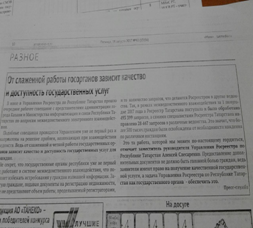 Прямое вовлечение в регистрацию на портале государственных муниципальных услуг Республики Татарстан2018-2021 гг.Исполнительный комитет  Азнакаевского муниципального районаУвеличение доли пользователей электронных и государственных услуг до 65 % в 2017 годуБез включения в программыНа официальном сайте Азнакаевского муници-пального района размещен баннер со ссылкой на реа-лизованные электронные услуги и сервисы органа власти на Портале госус-луг РТ. Регулярно разме-щаются аудио-, видеоро-лики, плакаты по популя-ризации электронных услуг на телевидении, радиостанциях, печатных и электронных СМИ. Раз-мещаются на видном для заявителей месте листов-ки, плакаты, баннеры  о преимуществах получения услуг в электронном виде. Демонстрируются видео-ролики, посвященных преимуществам получе-ния услуг в электронном виде в местах приема на-селения, высокой прохо-димости людей: торговых центрах, площадях, кино-театров (при наличии технических средств). Раз-мещение на квитанциях ЕРЦ, ТСЖ, УК информа-ции о возможности опла-ты без комиссии услуг ЖКХ через Портал гос-услуг РТ.Государственная поддержка сельхозтоваропроизводителей2018-2021 гг.Исполнительный комитет г.Азнакаево Азнакаевского муниципального района совместно сУправлением сельского хозяйства и продовольствия МСХиП в Азнакаевском муниципальном районе (по согласованию), МСХиП РТСтимулирование инвестиционной деятельности АПК, осуществление бюджетных инвестиций в объекты капитального строительствафедеральный и республиканский бюджеты, местный бюджетГос.поддержка из бюджетов всех уровней составила 260 млн. рублей. Из внебюджетного фонда  была оказана помощь на сумму 1574 тыс.руб.Капительный ремонт коровников на 100 голов2018 г.Управление сельского хозяйства и продовольствия МСХиП в Азнакаевском муниципальном районе (по согласованию), руководители сельхозпредприятий, главы КФХУлучшение условий содержания скотасобственные средства, республиканский бюджетВошли в программу 4 хозяйства:1.ООО «Тукай»2.СХПК «Т.Буляк»3.КФХ «Валиев А.Х.»Отремонтированы на 10500 тыс.руб. Сумма воз-мещения средств из бюджета РТ составила 3150 тыс.руб.Капительный ремонт коровников на 200 голов2018 г.Управление сельского хозяйства и продовольствия МСХиП в Азнакаевском муниципальном районе (по согласованию), руководители сельхозпредприятий, главы КФХУлучшение условий содержания скотасобственные средства, республиканский бюджетВошел в программу 1 хозяйство:1.ООО “Престиж Агро-Чалпы” на сметную стоимость 5 млн.руб. Сумма возмещения средств из бюджета РТ составила 1500 тыс.руб.Развитие племенного животноводства2018-2021 гг.Управление сельского хозяйства и продовольствия МСХиП в Азнакаевском муниципальном районе (по согласованию), ГКУ "ГГСХУ племенным делом в животноводстве"Улучшение генетического потенциала крупного рогатого скотафедеральный, республиканский бюджетыПриобрели племенное поголовье:1.КФХ «Габдрахманов Л.Г.» - 2 быка на сумму 147,7 тыс.руб.2.КФХ «Зиатдинов И.В.» - 17 голов нетелей на сумму 2 163,6 тыс.руб3.ООО «Союз Агро» 7 быков и 220 нетелей на сумму 32 млн. 862 тыс.руб.4.ООО «Вахитово» - 21 нетель на 1844 тыс.руб.5.КФХ «Хазишина К.В.» - 3 стельных нетелей на 221 тыс.руб.Мероприятия в области ветеринарии:  - оздоровление поголовья КРС от лейкоза- профилактика от бешенства- антимаститная программа (экологически чистое молоко без антибиотиков)- недопущение возникновения особо опасных болезней бруцеллёзе, туберкулёз, сибирская язва и ранее не зарегистрированные на территории района2018-2021 гг.Управление сельского хозяйства и продовольствия МСХиП в Азнакаевском муниципальном районе (по согласованию), ГБУ "Азнакаевское районное государственное ветеринарное объединение"Оздоровление поголовья и недопущения заболеваемости, экологически чистая продукциясобственные средства, республиканский бюджет Планы исследований на лейкоз по гематологии и по РИД выполнены на 114%.     За год исследовано по РИД  28701 голова (23525 голов общ. сектора и 5176 голов инд. сектора), при этом выявлено 2971 голо-ва скота положительно реагирующих (2733 голов общ. сектора и 238 голов инд. сектора). За 2018г. были исследованы по РИД телки в возрасте 6-18 месяцев и нетели. Всего исследовано 10167 голов, из них положительных 819 голов, они изолирова-ны и поставлены на откорм.      За 2018 год исследова-но на лейкоз по гематоло-гии  в общ. секторе 4641 голов,  Из них выявлено больных  93 головы,  все сданы на убой.       За 2018 год написано руководителям хозяйств и главам  сельских муници-пальных образований 19 служебных писем по оздо-ровлению хозяйств от лей-коза. Проведены  сходы граждан по вопросам оз-доровления от лейкоза в 4 сельских поселениях. На 1.01.2019г. из  имеющего-ся 64 населенного пункта  были оздоровлены от лейкоза 31 пункт.Случаев  бешенства за 2018 год  не зарегистрировано.В целях недопущения рас-пространения заболевания бешенством среди живот-ных были приняты меры к уменьшению численности бродячих собак, кошек и диких животных. За 2018 год в районе было отстре-ляно и уничтожено 62 ли-сы. В районе функциони-рует 1 бригада по отстрелу диких плотоядных живот-ных при охотобществе.С профилактической целью были  вакцинированы  про-тив бешенства КРС 34357 голов, 450 лошадей, 3792 овец, 2753 собак и 2001 кошек. Также для профи-лактики бешенства среди диких плотоядных живот-ных на территории района были разложены приманки с вакциной Рабивак О/333в количестве 26000 доз.В хозяйствах района иссле-довано 50392 гол. коров, при этом  выявлено субкли-нических маститов у 4143 голов, клинических масти-тов у 1188 голов, общая за-болеваемость маститами составила по району 10,6%.  По результатам исследова-ний руководителям хозяй-ств выданы рекомендации по лечению коров. Также ежемесячно прово-дились лабораторные  ис-следования партии молока от молокосдатчиков  на соответствие требованиям ТР ТС 033/2013. При выяв-лении несоответствия тре-бованиям ТР  организовы-вались   мероприятия по устранению выявленных нарушений, проводились дополнительные лабора-торные исследования молока,   руководителям давались рекомендации.За год на бруцеллез сероло-гически исследовано 31571 голова крс, в т.ч 26395 гол. общ. сектора и 5176 голов инд. сектора, 296  гол. мрс,  162 гол. лошадей. Исследования проводятся строго по графику. Иссле-дованиями на бруцеллез охвачено 100% маточного поголовья крс общ. и инд. секторов. Результаты иссле дований отрицательные.За год в район были завезе-ны 256 голов КРС, в т.ч. 2 быка-производителя, 237 нетелей, 17 бычка, а также 51овца. Все поступившие животные карантинирова-лись и были подвергнуты соответствующим исследо-ваниям. Реагирующие на бруцеллез животные из них не выявлены.Обновление семенного материала2018-2021 гг.Управление сельского хозяйства и продовольствия МСХиП в Азнакаевском муниципальном районе (по согласованию), сельскохозяйственные предприятия, главы КФХУлучшение качества семенного материалафедеральный, республиканский, местный бюджетыСельхозпредприятия рай-она своими силами прио-брели 336 тн элитных се-мян на сумму 5330 тыс. руб. В конце августа было завезено из ООО «Агро-комплекс Кургансемена» для посева под урожай 2019 года 20 тонн элитных семян озимой ржи на 260 тыс.рублей. Благодаря помощи главы админис-трации М.З.Шайдуллина  из внебюджетного фонда была оказана помощь на покупку элитных семян зерновых и зернобобовых культур в количестве 30 тн на 510 тыс.руб.Капитальный ремонт зерноочистительных комплексов, зернохранилищ, и крытых зернотоков2018г.Управление сельского хозяйства и продовольствия МСХиП в Азнакаевском муниципальном районе (по согласованию), сельскохозяйственные предприятия, главы КФХСоздание условий для хранения зернасобственные средства, республиканский бюджетВошли в программу 4 хозяйства:1.КФХ “Габдрахманов Л.Г.”2.СХПК “Т.Буляк”3.ООО “Престиж Агро-Чалпы”4.КФХ “Курбанов И.В.” на сметную стоимость 11,5 млн.руб. Сумма возмещения средств из бюджета РТ составила 3450 тыс.руб.Повышение плодородия почв:  - известкование кислых почв- внесение минеральных и органических удобрений- чередование полевых севооборотов2018-2021 гг.Управление сельского хозяйства и продовольствия МСХиП в Азнакаевском муниципальном районе (по согласованию), сельскохозяйственные предприятия, МСХиП РТ (по согласованию)Повышение урожайности сельскохозяйственных культур зерновых и зернобобовых и кормовых культурреспубликанский бюджетВ 2018 году провели известкование в ООО «Союз Агро» и ООО АФ»Азнакай» на площади 898,01 га на сумму 5 618,6 тыс.руб. В 2018 г. под урожай внесено минеральных удобрений 5026,75 тонн, в т.ч. 49,7  кг.д.в. на 1 га посевной площади.Мероприятия по мелиоративным работам2018-2021 гг.Управление сельского хозяйства и продовольствия МСХиП в Азнакаевском муниципальном районе (по согласованию), МСХиП РТ (по согласованию)Повышение урожайности картофеля, бобовых культур, многолетних травреспубликанский бюджетСогласно Федеральной целевой программе «Раз-витие мелиорации земель сельскохозяйственного назначения России на 2014-2020 гг» из бюдже-тов РФ и РТ проводилось финансирование меропри-ятий по мелиоративным работам на 1306,551 т.р.Внедрение высокомаржинальных культур в растениеводстве2018-2021 гг.Управление сельского хозяйства и продовольствия МСХиП в Азнакаевском муниципальном районе (по согласованию), сельскохозяйственные предприятия, МСХиП РТ (по согласованию)Рост доходности сельскохозяйственных товаропроизводителейреспубликанский бюджетПосев высокомаржиналь-ных культур произведен на площади 17,9 тыс.га или 18% в структуре посевных площадей.Обновление парка сельскохозяйственной техники2018-2021 гг.Управление сельского хозяйства и продовольствия МСХиП в Азнакаевском муниципальном районе (по согласованию), руководители сельскохозяйственных предприятийТехническая и технологическая модернизацияреспубликанский бюджет, местный бюджетПриобретено СХМ - 15 единиц на сумму 54 млн.руб.Строительство силосно-сенажных траншей мощностью 1 тыс.тн и более2018 г.Управление сельского хозяйства и продовольствия МСХиП в Азнакаевском муниципальном районе (по согласованию), руководители сельскохозяйственных предприятийКачественное хранение кормов республиканский бюджетВошли в программу 2 хозяйства:1. КФХ «Курбанов Ильдар В.» (Уразаево)2. ООО “Престиж Агро-Чалпы” на сметную стоимость 3 млн.руб. Сумма возмещения средств из бюджета РТ составила 900 тыс.руб.Привлечение кадров в АПК: - привлечение выпускников ВУЗов, СУЗов - финансовое стимулирование выпускников ВУЗов, устроившихся на работу в сельской местности - финансовое стимулирование целенаправленных студентов в АПК - включение в программу "Обеспечение жильем в сельской местности, строительство жилья для сельской молодежи" - переквалификация кадров2018-2021 гг.Управление сельского хозяйства и продовольствия МСХиП в Азнакаевском муниципальном районе (по согласованию), руководители сельскохозяйственных предприятийВосполнение недостатка специалистов в аграрном секторереспубликанский бюджетПо программе АПК МСХ иП РТ улучшили  свои жилищные условия по программе «Социальное развитие села» 13 семей на сумму 7675 тыс.руб. В высших учебных заве-дениях (КГАУ, КГАВМ) учатся 34 студента. Посту-пили в 2018 6 человек в КГАУ и 1 – в КГАВМ. В район вернулось за после-дние три года 7 молодых специалистов, окончив-шие высшие и техничес-кие учебные заведения.Поддержка развития предпринимательства на селе путем оказания помощи в создании КФХ, ИП, семейных ферм, в т.ч. и при оформлении земельных участков и зданий2018-2021 гг.Управление сельского хозяйства и продоволь-ствия МСХиП в Азнака-евском муниципальном районе (по согласова-нию), Исполнительный комитет Азнакаевского муниципального района, ГБУ Центр занятости на-селения г.Азнакаево (по согласованию), МСХиП РТ (по согласованию)Заинтересованность, занятость населенияместный бюджетЧерез ЦЗН г.Азнакаево выделены средства на  сумму 117,6 тыс. рублей. 1 человек смог открыть собственное дело. Средства направлены на развитие пчеловодстваПредоставление субсидируемых кредитов для ЛПХ, КФХ и сельскохозяйственным кооперативам2016-2021 гг.Управление сельского хозяйства и продовольствия МСХиП в Азнакаевском муниципальном районе (по согласованию), Россельхозбанк, Ак Барс Банк, Сбербанк, МСХиП РТ (по согласованию)Инвестиционная поддержка сельхозтоваропроизводителейБыло предоставлено 1-му фермерам 5% льготное кредитование на сумму 487 тыс.рублей. 2-м СХО – льготный кредит на сумму 5 млн.руб.Развитие семейных животноводческих ферм на базе КФХ 2018-2021 гг.Управление сельского хозяйства и продовольствия МСХиП в Азнакаевском муниципальном районе (по согласованию), МСХиП РТСоздание новых рабочих местсобственные средства, федеральный, республиканские бюджетыПо программе «Начинающий фермер» выиграли грант 5 фермеров на сумму более 12 млн.руб .Строительство мини молочных ферм2018-2021 гг.Управление сельского хозяйства и продовольствия МСХиП в Азнакаевском муниципальном районе (по согласованию), МСХиП РТПроизводство животноводческой продукции, увеличение поголовья сельскохозяйственных животныхреспубликанский бюджетПо программе «Строительство мини-ферм» получили субсидии 3 человека по 200 тыс.руб.Выдача доильного аппарата ЛПХ, имеющим 3 и более дойных коров2017-2019 гг.Управление сельского хозяйства и продовольствия МСХиП в Азнакаевском муниципальном районе (по согласованию)Поддержка сельского населенияМуниципальная целевая программа "Развитие сельского хозяйства АМР на 2017-2019 годы"С начала работы программы выдано 486 ед. доильных аппаратов, в т.ч. за 2018 г - 26 единиц на сумму 602,5 тыс.руб.Программа "Лизинг-грант" для КФХ, семейных ферм2016-2021 гг.Управление сельского хозяйства и продовольствия МСХиП в Азнакаевском муниципальном районе (по согласованию), Министерство экономики РТПоддержка для фермеровсобственные средства, республиканский бюджетВыигран грант главой КФХ из села Буляк.Строительство мегафермы на 2000 дойных коров в ООО «АФ»Азнакай» (с.Б.Сухояш) 2018-2019 гг.ЗАО «Агросила-групп», ООО «АФ»Азнакай», Управление сельского хозяйства и продовольствия МСХиП в Азнакаевском муниципальном районе (по согласованию)Увеличение поголовья и производительности коровсобственные, заемные средстваИнвестор ЗАО «Агроси-ла» запланировал строи-тельство животноводчес-кого комплекса молочного направления на 2 000 го-лов в ООО «Агрофирма «Азнакай», расположен-ный на территории н.п. Банки Сухояшево. Смет-ная стоимость проекта – 1007,4 млн.руб. разрабо-таны финансовая модель проекта и составлен биз-нес-проект. На текущий момент разработана  прое-ктно-сметная документа-ция, получены положи-тельное заключение государственной экспер-тизы проектной докумен-тации и результатов инже-нерных изысканий, поло-жительное заключение го-сударственной экспертизы о проверке достоверности определения сметной сто-имости строительства, разрешение на строитель-ство. Земля под объектами проекта находится в собственности.Полное внедрение в производство молочной мегафермы в Актюбинском РПК  ООО «Союз Агро», рассчитанное на содержание 3900 голов, откормочной площадки на 1000 голов2018 гг.Управление сельского хозяйства и продовольствия МСХиП в Азнакаевском муниципальном районе (по согласованию), Актюбинский РПК ООО "Союз Агро"Увеличение поголовья КРС, повышение продуктивности, откорм животныхсобственные, заемные средстваВ настоящее время живот-новодческий комплекс «Актюба» находится на завершающем третьем этапе ввода в эксплуата-цию на полную мощность. По состоянию на 01.010. 2019г. поголовье КРС сос-тавляет 5413 головы, в т.ч. фуражных коров - 2624 голов, 456 голов нетелей, молодняк КРС –  2333 голов. За 2018 год валовый надой молока составил по мегаферме 17546 тн (рост 150%), надой на 1 корову – 7360 кг (рост 101%).Строительство и запуск Агропромышленного парка в г.Азнакаево2018-2019 гг.Председатель СХПК «Бэрэкэт», исполком АМРПереработка, реали-зация собственной с-х продукцииреспубликанский бюджетВыделена земля под строительство Агропарка, оформлены документы. Выигран грант СХПК «Бэрэкэт», на 5 млн. руб. закупается холодильное оборудование для молока.Развитие пчеловодства2018-2020 гг.ЛПХ Хабибуллин Р.Р.Увеличение поголовья пчелосемейфедеральный, республиканские бюджеты, собственные средстваВключен в программу «Развитие пчеловодства на 2011-2020 гг». приобретено 70 импортных ульев. Они заполнены пчелосемьями. Приобрел электр.медогон.Организация сбора излишков сельхозпродукции из личных подсобных хозяйств2018-2020 гг.ИП Нурисламова Ф.Организация сбора излишков сельхозпродукции ЛПХ для дальнейшей реализации и переработкиСобственные и заемные средстваЗакуплено оборудование для переработки сельхозпродукции. Принимает у населения излишки сельскохозяй-ственной продукции (овощи). Начато консервирование овощей. Разведение КРС (мясное направление) на 50 голов село Верхнее Стярле2018г.КФХ Гатиятов Равиль КанифовичРазвитие производ-ства собственной продукцииРеспубликанский бюджет и собственные средстваВыиграл грант по программе «Начинающий фермер» на сумму 2951,8 тыс.руб. Закуплен КРС согласно бизнес-плана.Разведение КРС (молочное направление) на 25 голов село Верхнее Стярле2018г.КФХ Марданшина Алина ЗираковнаРазвитие производ-ства собственной продукцииРеспубликанский бюджет и собственные средстваНе защитила бизнес-проект.Разведение КРС (молочное направление) на 25 голов село Асеево2018г.КФХ Хамидуллина Резеда МарсовнаРазвитие производ-ства собственной продукцииРеспубликанский бюджет и собственные средстваВыиграла грант по программе «Начинающий фермер» на сумму 2646 тыс.руб. Закуплен КРС согласно бизнес-плана.Разведение КРС (молочное направление) на 25 голов село Верхнее Стярле2018г.КФХ Сабирзянов Маузир МаксутовичРазвитие производ-ства собственной продукцииРеспубликанский бюджет и собственные средстваНе защитил бизнес-проект.Выращивание грибов2018г.ИП Сафин ИльнурРазвитие производ-ства собственной продукцииРеспубликанский бюджет и собственные средстваВыиграл грант по программе «Начинающий фермер» на сумму 1494 тыс.руб. Оборудуется помещение для выращивания грибов.